The Gospel MessageThe problemsin 		  physical death (1st death) 			hell (2nd death) 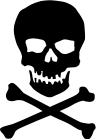 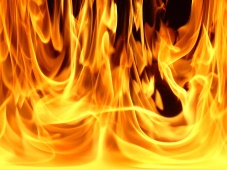 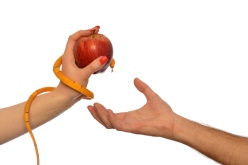 God’s response to the problemGod wants to save 		 becomes human on earth (Incarnation)		dies in our place  		Resurrection  			Ascension 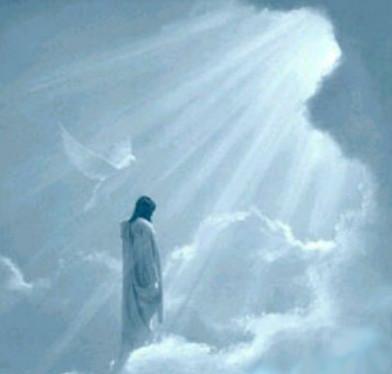 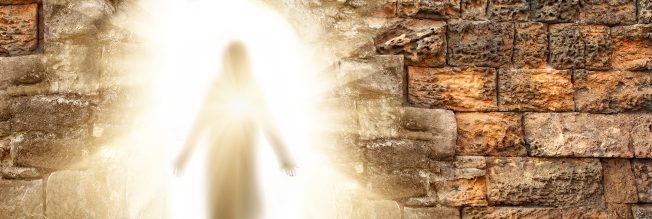 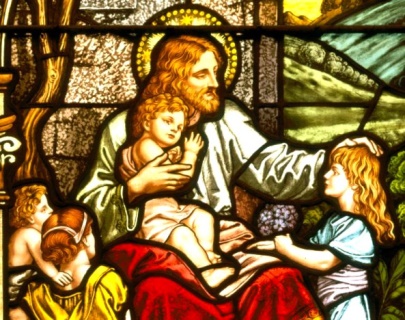 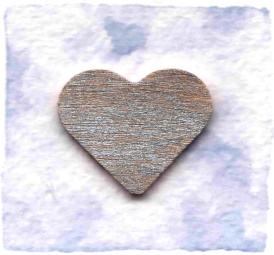 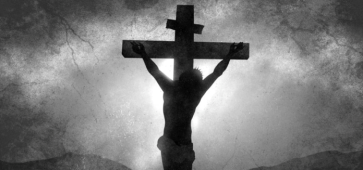 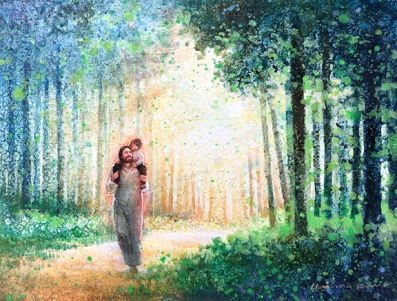 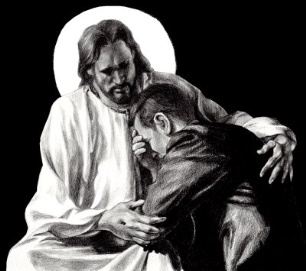 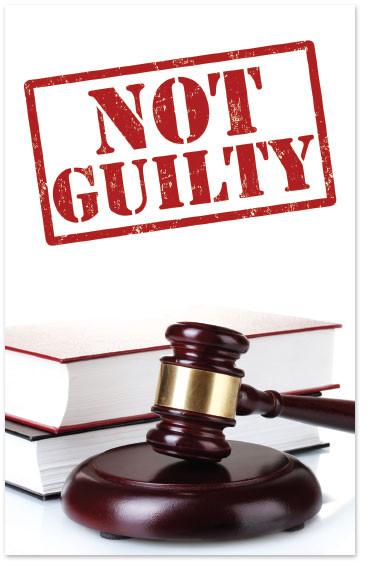 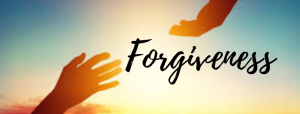 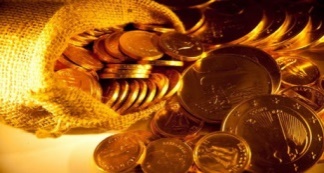 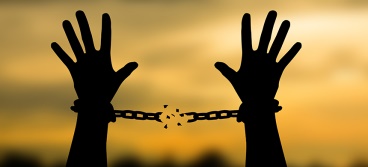 